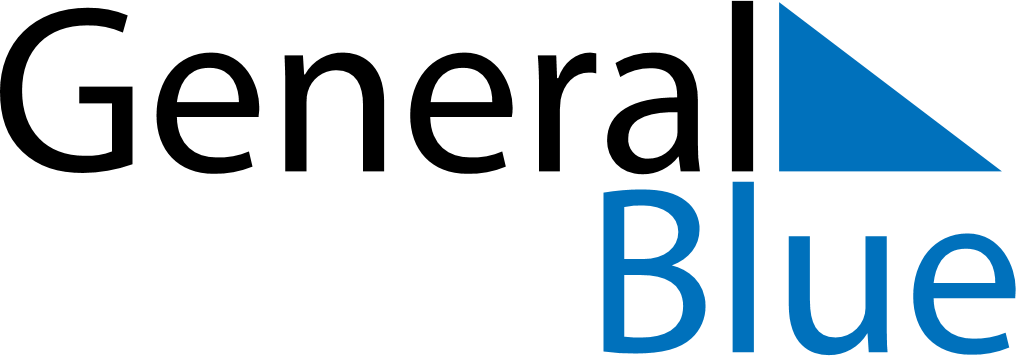 February 1904February 1904February 1904February 1904February 1904SundayMondayTuesdayWednesdayThursdayFridaySaturday1234567891011121314151617181920212223242526272829